 Влияние культуры Кавказских народов на формирование костюма казака.Северный Кавказ — зона древних контактов горцев с населением соседних территорийКавказ издавна являлся зоной военного и мирного контакта жителей его гор с населением соседних территорий, в результате чего выходцы из степей с севера или из нагорий юга также становились его народами.Адыгейцы живут по среднему течению Кубани; черкесы, расселенные в ее верхней части; кабардинцы, занимающих равнинные земли по течению р. Малка. На побережье Черного моря, вблизи от российских курортов, проживает немногочисленная этническая группа черноморских шапсугов. В российской истории и по общинам, разбросанным по всему миру адыги известны как черкесы. Именно адыгам мир обязан формированию общего образа горца Северного Кавказа. В XX в. кабардинцев еще называли парижанами Кавказа, кругом писали о том волнении, с которым весь Кавказ следил за изменениями ветреной кабардинской моды.Вместе с черкесами на Кубани живут абазины, близкие по культуре черкесам, а по языку — абхазам. В прошлом их селения славились искусной золотошвейной вышивко и тонкой выделкой кож.
Юго-восточнее адыгов в горных местностях по верховьям Кубани и притокам Малки расположены этнические территории карачаевцев и балкарцев. Кавказские воины были отменными солдадами,их умение вести бой высоко оценилось казаками,пересилившимися на Кубань. Они переняли у горцев большую часть их походно-боевой одежды,т. к. оказалось эта одежда более приспособленной для местных условий того времени.  Костюм дает представление о культурных и экономических контактах народа, его эстетических идеалах и обычаях. Костюм может служить ключом ко многим загадкам ушедших эпох. Мужской костюм состоял из казачьей формы, которая служила повседневной одеждой. Форменный костюм кубанских казаков прошел сложный путь своего развития, и на нем больше всего сказалось влияние культуры кавказских народов. За верхней казачьей одеждой «мундиром» было закреплено название черкеска.  Обобщенный мужской образ включал элементы походного костюма, такие как головная накидка — башлык — и войлочный плащ — бурка. Во второй половине XIX века повсеместное распространение в мужской одежде получила северокавказская черкеска с нагрудными кармашками газырями, созданная в адыгской среде, и тонкая кожаная обувь без подошвы.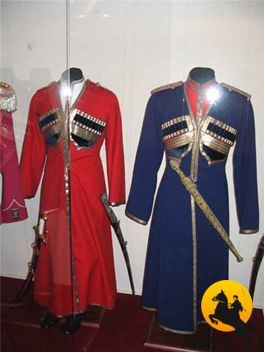 Черкеска – роскошный приталенный кафтан с одним бортом и газырями, специальными деревянными или костяными гнездами для пороха, патронов и деревянных щепок на распил.Папаха – головной убор, сшитый из ткани, меха или войлока. Цвет папахи мог быть любой, но каждодневный убор был темным, а свадебная, праздничная папаха – белая или светлая. Снимался этот исключительно теплый и удобный головной убор лишь чтобы попросить о прекращении войны из-за кровной мести. Также парень забрасывал папаху в окно любимой девушке, словно спрашивая, примет ли она его ухаживания. Воины и пастухи использовали эту пышную и теплую шапку как подушку во время дальних походов.Бурка – очень теплый, водонепроницаемый безрукавный плащ из овечьего или козьего войлока. Узкий в плечах и очень широкий книзу. Цвет обычно темный, но выходные одеяния были привычно белыми. У горловины и переднего разреза идет нашивка кожей, для нарядности, долговечности и практичности, плюс кожаные завязки.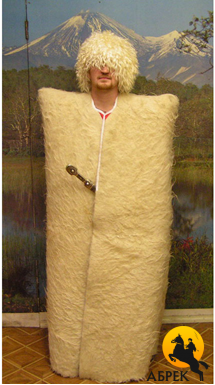 При весе в пару килограмм, настоящая войлочная бурка стоит на полу, настолько прочный и качественный материал используется. Изготавливается она только вручную, методом валяния шерсти женскими ручками, варки и пропитки, стирки, сушки и пришивания подкладки. Процесс очень тяжелый и трудоемкий, занимает от трех дней при одновременной работе трех женщин.Этот традиционный наряд пастухов позволял защититься от любых погодных неприятностей. Ее можно было использовать как палатку, как одеяло и временное, защитное сооружение, она спасала от нападающего с кинжалом и позволяла под широкими полами спрятать свое оружие. Поэтому, как и большинство одежды кавказцев, бурка является не просто красивым нарядом, но и жизненной необходимостью. Сейчас же это становится лишь декоративным или празднично выходным одеянием. Теперь ее изготавливают и для маленьких детей, и для декора бутылок с напитками.Бешме́т — нарядный кафтан, особенностью которого являлся стоячий воротник. Его надевали как основу под рубаху и халат, так и носили отдельно, дома. Шили из из разнообразных материалов, постепенно стали делать и утепленные модели, типа ватника, и укороченные.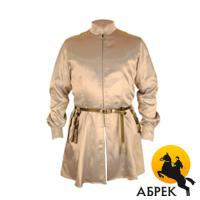 Бешмет шился из шерстяной ткани красного цвета (в пеших полках черного) длиной до колен с закругленным воротником и застегивался на крючках. У урядников и офицеров воротники обшивались серебряным галуном, пришитым по нижнему шву воротника углом вверх. Башлык- кавказский и казачий покров на голову. Шьется из тонкого сукна в виде квадратного мешка с двумя открытыми сторонами и с длинными лопастями в открытом углу. Башлык - название тюркское, означает «головной». Башлык допускался произвольного цвета из сукна местного производства, обшитый черной тесьмой, но многие кубанцы использовали башлык белого азиатского сукна. Шаровары – широкие казачьи штаны. Их также разрешалось носить произвольного цвета, заправлялись в сапоги или ноговицы. Шаровары шились из двух полотнищ ткани и соединялись вставкой - мотней. Носили также русские штаны со вставкой клиньями. Шили их на шнурке, так как застежки из пуговиц и крючков были неудобны при джигитовке. Казачью форму надевали по праздникам и в строю, хотя молодые казаки старались носить ее и в обычные дни, когда все остальные ограничивались шароварами и рубахой. Праздничной обувью являлись сапоги, из которых больше ценились «гамбургские» шевровые. Рабочей обувью служили башмаки из грубой сыромятной кожи с пришивной подошвой, которые называли ходоками или черевиками(чувяками). Эту обувь обычно надевали на шерстяные носки, в которые казаки заправляли шаровары. В начале XX в. головным убором казаков стали шапки-кубанки,которые отличаются от папахи с красным, синим и малиновым верхом. 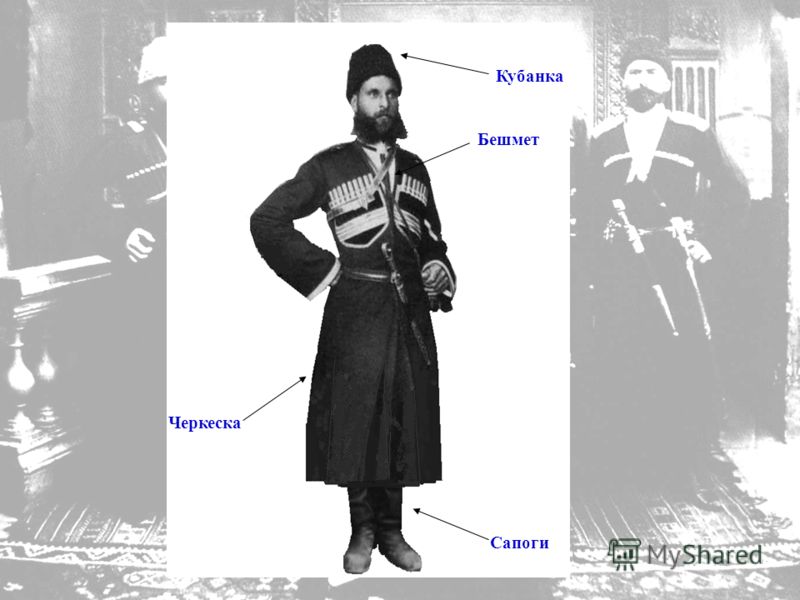 Вопросы:1.Как называется шапка казака?А)шапкаБ)буркаВ)папаха или кубанка2.Традиции какого народа повлияли на формирование костюма казаков?А)армянБ)татарВ)черкесов(кабардинцев,абазинов,шапсугов)3.Верхний кафтан казаков назывался…А)халатБ)тулупВ)черкеска4.Ее украшали..А)бусыБ)карманыВ)газыри5.Башлык-это…А) кавказский и казачий покров на головуБ)рыбаВ)сабля6.Кожанная обувь без толстой подошвы-этоА)сапогиБ)газыриВ)чувяки и ноговицы.7.Наградное оружие казака-этоА)шашка(сабля).кинжалБ)ружьеВ)плеть